Leto: XXXVIII				22. maj 2022			      Številka: 106. velikonočna nedelja – nedelja turizmaTolažnik pa, Sveti Duh, ki ga bo Oče poslal v mojem imenu, vas bo učil vsega in spomnil vsega, kar sem vam povedal. Mir vam zapuščam, svoj mir vam dajem. Ne dajem vam ga, kakor ga daje svet. Vaše srce naj se ne vznemirja in ne plaší. Slišali ste, da sem vam rekel: ›Odhajam in pridem k vam.‹ Če bi me ljubili, bi se razveselili, da grem k Očetu, saj je Oče večji od mene. In zdaj sem vam povedal, preden se zgodí, da boste verovali, ko se zgodí. (Jn 14,26–29)SVOJ MIR VAM DAJEM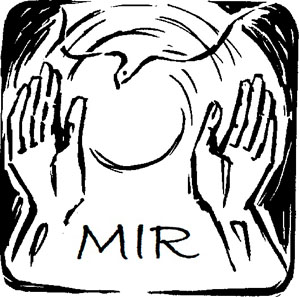 V današnjem evangeliju nam Jezus govori: »Mir vam zapuščam, svoj mir vam dajem. Ne dajem vam ga, kakor ga daje svet.« To je govoril apostolom pri zadnji večerji, besede pa veljajo tudi nam. Mir, ki nam ga daje Kristus, je drugačen od miru, ki ga more dati svet. Kristus daje mir srca, mir vesti, ki je nič ne teži. Ta mir je dejansko temelj vsakega drugega miru. Če smo ga zaradi svoje samovolje in sebičnosti izgubili, ga lahko dobimo nazaj v zakramentu sprave, ki je Jezusov velikonočni dar. Če spoved pravilno razumemo in cenimo, smo gotovo že izkusili, kakšen mir se naseli v človekovi duši, ko Božjemu usmiljenju zaupamo breme svoje krivde in zadolženosti. Cerkev, kot posrednica Kristusovega miru, pri vsaki maši kliče k Bogu, naj nas obdari z notranjim mirom, mirom srca. Kjer ga ni, človek nima obstanka. O Kajnu, prvem bratomorilcu, Sveto pismo pravi, da je brez miru begal iz kraja v kraj. Ljudje sedanjega časa skušajo svoj nemir zadušiti s hrupom, z naglico, da se jim ni treba srečevati s seboj in z Bogom, ki se oglaša na dnu srca. Pri vsaki sveti maši s priznanjem svojih grehov in kesanjem prosimo Boga, naj nam podeli svoj mir. Po molitvi očenaša se k nebeškemu Očetu obračamo s prošnjo: »Podari nam mir v naših dneh; usmiljeno pomagaj, da bomo vedno živeli brez greha, in varuj nas vsakega nemira…« Mir lahko gradimo le, če je v nas Sveti Duh – duh ljubezni, obzirnosti, dobrote, potrpežljivosti in odpuščanja. Pozdrav »Pojdite v miru!« na koncu svete maše je dejansko naročilo: pojdimo v življenje kot glasniki Božjega miru, kot graditelji miru. Stavba miru je kot vse druge stavbe zgrajena iz posameznih opek. Te opeke so drobna dejanja vsakdanjega premagovanja. Izvirajo iz našega srca. Če v njem ustvarimo mir, se bo ta naselil tudi med ljudi okrog nas. 
Po: S. Čuk, Misli srca7. velikonočna nedelja – nedelja sredstev družbenega obveščanjaBODIMO KRITIČNI – PREVERJAJMO NOVICE, KI NAM JIH SPOROČAJO MEDIJIDanes mediji ljudem pripovedujejo »modrost« in posredujejo vrednote ter tako vzdržujejo prevladujoči mit v družbi. Najbrž se vam čudno zdi, da imajo mediji tako moč in morda kdo že protestira, češ: »Pretiravaš, mediji, tudi televizija, nimajo takega vpliva na ljudi!« Dobro, vsi vemo, da nov pralni prašek ne odstrani vseh trdovratnih madežev in ne verjamemo še tako zanimivim in duhovitim reklamam. Res ne verjamemo reklamam, da nov detergent odstrani vse madeže, a na nas vplivajo drugače. Kakšna pa je gospa, ki nas nagovarja, naj uporabljamo nov pralni prašek: seveda je mlada, vitka, nasmejana je in ima urejene zobe ter lase, oprijeto obleko in je tudi telesno zelo privlačna. V njeni družini sta samo dva otroka (fantek in deklica, če je le mogoče). Druga dva sta sosedova ali prijateljičina. Možu ne pere in nima raskavih rok od pranja, ampak pranje zaupa magičnemu pralnemu prašku, sama pa je uspešna v službi. In tako televizija z reklamo pove, kakšne vrednote (mite) goji naša družba: mlad, telesno privlačen, uspešen človek. Vsi debeli, neprivlačni, ostareli, bolni ne spadajo v ta mit in družba ne ve, kam z njimi. Kakor ne ve, kam z družinam z več otroki, z neuspešnimi, obupanimi ... Vsi ti in njim podobni so izven dometa prevladujočega mišljenja. Ne dovolimo, da bo televizija (in množični mediji sploh) naša edina učiteljica modrosti, ampak si jo poiščimo tudi drugje in jo vedno znova kritično preverjajmo ter bodimo pozorni tudi na tiste, ki ne spadajo v kalup »medijske modrosti«. Priporočajmo novinarje v naših molitvah, da bodo znali objektivno poročati, hkrati pa tudi mi prosimo Svetega Duha, da razsvetljuje naš um in nam pomaga oblikovati lastno mnenje ter kritičen pogled na novice, s katerimi smo vsakodnevno »bombandirani«. 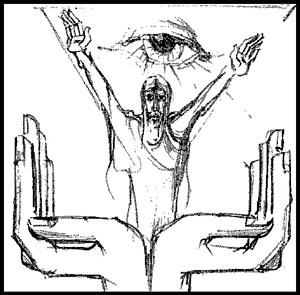 Povzeto po: B. Rustja, Izziv sodobnih medijevV molitveni pobudi Molitev Eden za Drugega nas je zbranih 15 družin, to je 55-60 posameznikov, ki molimo za molitvene namene, ki jih izrekamo župljani in župljanke naše župnije. V 12 tednih smo molili za 43 različnih namenov, prejeli smo tudi 7 zahval. Prošnje in zahvale se tudi preko maše darujejo  v Kristusovo telo. Hvaležni smo, da lahko z molitvijo prinašamo ljudi in različne situacije k našemu nebeškemu Očetu.Lepo povabljeni k izrekanju prošenj in zahval (napišete jih lahko na listek in oddate v nabiralnik, ki je pri cerkvi na Bregu in v Drulovki ali jih napišete na spodnji mail).
Vabljeni tudi, da se priključite molitvi Eden za Drugega.NAPOVEDNI KOLEDAR22. maj: Nabirka za zavarovanje duhovnikov 23. maj: Prvi prošnji dan, maša pri kapelici na Bregu ob 19.0023. maj: Sestanek za starše prvoobhajancev ob 20.00 na Bregu24. maj: Marija Pomočnica kristjanov, celodnevno čaščenje Svetega Rešnjega TelesaSveta maše ob 7:30 in ob 19.00, po maši ob lepem vremenu bo tudi procesija s sliko Marije Pomagaj 25. maj: Sestanek za starše birmancev ob 20.00 na Bregu26. maj: Praznik Gospodovega vnebohoda 27. maj: God blaženega mučenca Alojzija Grozdeta, sveta maša na Bregu 29. maj: Sklep Šmarnic s sveto mašo ob 16.00 in srečanje za starejše, slovesnost bo vodil      prelat Anton Slabe, pel bo tudi Stane Vidmar2. junij: Začetek 9-dnevnice pred birmo4. junij: Dekanijsko srečanje družin na Brezjah in romanje naše župnije, sveta maša ob     10.005. junij: Prvo sveto obhajilo ob 10.306. junij: Srečanje z birmovalcem (dr. Anton Jamnik) ob 18.0011. junij: Sveta birma ob 10.00Izdaja župnija Kranj-Drulovka/Breg;                                                      Odgovarja: Ciril Plešec, žpk. 10/2022Breg ob Savi 42, 4211 Mavčiče;                                                              Uredil: Nejc UrhTel.: 042332870, 041760158;       	                                                       E-mail: ciril.plesec@siol.net TRR: SI56 6100 0001 5473 496; pri Delavski hranilnici Kranj	        https://zupnija-drulovkabreg.si/Svete maše župnije KRANJ – DRULOVKA/BREG22. maj20226. VELIKONOČNA NEDELJA -NEDELJA TURIZMABregDrulovkaBregBreg 7:309:0010:3016:00- Franc Kalan, obl (B 19)- Silvo Jerala- za župnijo- ŠMARNICE23. maj2022PONEDELJEKServul Tržaški, mučenecBreg19:00- za blagoslov polja (pri kapelici)24. maj2022TOREK Marija, Pomočnica kristjanov – Marija Pomagaj BregBreg7.3019:00- po namenu (T.)- Frančiška Malovrh25. maj2022SREDABeda Častitljivi, duhovnikDrulovka19:00- pok. Udir in Bernik26. maj2022ČETRTEKGospodov vnebohodDrulovkaBreg9.0019:00- v zahvalo za srečno vrnitev- starši Kalan in Janko Strupi27. maj2022PETEKAlojzij Grozde, mučenecBreg19:00- Marija Krnc in Zvonka Črv28. maj2022SOBOTAAvguštin Canterburyjski, škofDrulovka19.00- Dušan Grobovšek29. maj20227. VELIKONOČNA NEDELJA – NEDELJA SREDSTEV DRUŽBENEGA OBVEŠČANJABregDrulovkaBregBreg7:309:0010:3016:00- Darija Kalan (M.)- za župnijo- Tomaž Gašperin in pok.    Štacnarjevi in Skledarjevi- Dolfe in Jerca Jelenc ter pok. Koblarjevi in Mlinarjevi30. maj2022PONEDELJEKKancijan in drugi oglejski mučenciBreg19:00- Materi Božji v zahvalo in   priprošnjo31. maj2022TOREK Obiskanje Device MarijeBreg19:00- Klemen Eržen1. junij2022SREDAJustin, mučenec- NI SVETE MAŠE2. junij2022ČETRTEKMarcelin in Peter, mučencaBreg19:00- Dušan in starši Tavčar3. junij2022PETEKKarel Lwanga in drugi ugandski mučenciBregDrulovka7.3019:00- za duhovne poklice- Vinko Tršan4. junij2022SOBOTAPeter Veronski, redovnikDrulovka19.00- Janko Benedik, obl.5. junij2022BINKOŠTIBonifacij, škofBregDrulovkaBreg7:309:0010:30- Franc in Frančiška Kalan ter teta Micka- Ivanka Drakslar- za prvoobhajance